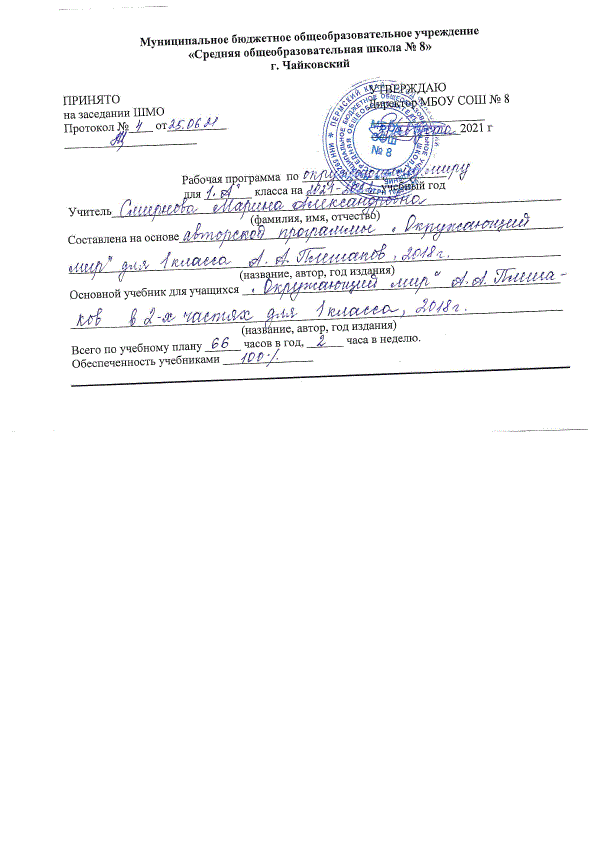 Тематическое планированиеПояснительная   записка  к рабочей  программе  по предмету  «Окружающий мир» для 1 «А» класса на 2021-2022 учебный годПояснительная   записка  к рабочей  программе  по предмету  «Окружающий мир» для 1 «А» класса на 2021-2022 учебный годПояснительная   записка  к рабочей  программе  по предмету  «Окружающий мир» для 1 «А» класса на 2021-2022 учебный годПояснительная   записка  к рабочей  программе  по предмету  «Окружающий мир» для 1 «А» класса на 2021-2022 учебный годПояснительная   записка  к рабочей  программе  по предмету  «Окружающий мир» для 1 «А» класса на 2021-2022 учебный годПояснительная   записка  к рабочей  программе  по предмету  «Окружающий мир» для 1 «А» класса на 2021-2022 учебный годОбщая характеристика учебного курсаУчебный курс «Окружающий мир» занимает особое место среди учебных предметов начальной школы. Образно говоря, это то, что «всегда с тобой», поскольку познание детьми окружающего мира не ограничивается рамками урока. Оно продолжается постоянно в школе и за её стенами. Сам учебный курс является системообразующим стержнем этого процесса. Поэтому важно, чтобы работа с детьми, начатая на уроках, продолжалась в той или иной форме и после их окончания, во внеурочной деятельности. Цель: Осмысление личного опыта и приучение детей к рациональному постижению мира.Задачи:- формирование уважительного отношения к семье, населённому пункту, региону, в котором проживают дети, к России, природе и культуре, истории и современной жизни;- осознание ребёнком ценности, целостности  и многообразия окружающего мира, своего места в нём;- формирование  модели  безопасного  поведения  в  условиях  повседневной жизни и в различных опасных и чрезвычайных ситуациях;- формирование психологической культуры и компетенции для обеспечения эффективного и безопасного взаимодействия в социуме.Нормативной базой учебной программы являются:1.  Федеральный Государственный образовательный стандарт начального общего образования 2009 г.2. Примерной основной образовательной программы НОО, одобренной решением федерального учебно-методического объединения по общему образованию,2018г.3.   Авторской  программы «Окружающий мир». Автор Плешаков А.А. 1 класс, УМК «Школа России», М.: Просвещение,2018 г.Учебный курс «Окружающий мир» занимает особое место среди учебных предметов начальной школы. Образно говоря, это то, что «всегда с тобой», поскольку познание детьми окружающего мира не ограничивается рамками урока. Оно продолжается постоянно в школе и за её стенами. Сам учебный курс является системообразующим стержнем этого процесса. Поэтому важно, чтобы работа с детьми, начатая на уроках, продолжалась в той или иной форме и после их окончания, во внеурочной деятельности. Цель: Осмысление личного опыта и приучение детей к рациональному постижению мира.Задачи:- формирование уважительного отношения к семье, населённому пункту, региону, в котором проживают дети, к России, природе и культуре, истории и современной жизни;- осознание ребёнком ценности, целостности  и многообразия окружающего мира, своего места в нём;- формирование  модели  безопасного  поведения  в  условиях  повседневной жизни и в различных опасных и чрезвычайных ситуациях;- формирование психологической культуры и компетенции для обеспечения эффективного и безопасного взаимодействия в социуме.Нормативной базой учебной программы являются:1.  Федеральный Государственный образовательный стандарт начального общего образования 2009 г.2. Примерной основной образовательной программы НОО, одобренной решением федерального учебно-методического объединения по общему образованию,2018г.3.   Авторской  программы «Окружающий мир». Автор Плешаков А.А. 1 класс, УМК «Школа России», М.: Просвещение,2018 г.Учебный курс «Окружающий мир» занимает особое место среди учебных предметов начальной школы. Образно говоря, это то, что «всегда с тобой», поскольку познание детьми окружающего мира не ограничивается рамками урока. Оно продолжается постоянно в школе и за её стенами. Сам учебный курс является системообразующим стержнем этого процесса. Поэтому важно, чтобы работа с детьми, начатая на уроках, продолжалась в той или иной форме и после их окончания, во внеурочной деятельности. Цель: Осмысление личного опыта и приучение детей к рациональному постижению мира.Задачи:- формирование уважительного отношения к семье, населённому пункту, региону, в котором проживают дети, к России, природе и культуре, истории и современной жизни;- осознание ребёнком ценности, целостности  и многообразия окружающего мира, своего места в нём;- формирование  модели  безопасного  поведения  в  условиях  повседневной жизни и в различных опасных и чрезвычайных ситуациях;- формирование психологической культуры и компетенции для обеспечения эффективного и безопасного взаимодействия в социуме.Нормативной базой учебной программы являются:1.  Федеральный Государственный образовательный стандарт начального общего образования 2009 г.2. Примерной основной образовательной программы НОО, одобренной решением федерального учебно-методического объединения по общему образованию,2018г.3.   Авторской  программы «Окружающий мир». Автор Плешаков А.А. 1 класс, УМК «Школа России», М.: Просвещение,2018 г.Учебный курс «Окружающий мир» занимает особое место среди учебных предметов начальной школы. Образно говоря, это то, что «всегда с тобой», поскольку познание детьми окружающего мира не ограничивается рамками урока. Оно продолжается постоянно в школе и за её стенами. Сам учебный курс является системообразующим стержнем этого процесса. Поэтому важно, чтобы работа с детьми, начатая на уроках, продолжалась в той или иной форме и после их окончания, во внеурочной деятельности. Цель: Осмысление личного опыта и приучение детей к рациональному постижению мира.Задачи:- формирование уважительного отношения к семье, населённому пункту, региону, в котором проживают дети, к России, природе и культуре, истории и современной жизни;- осознание ребёнком ценности, целостности  и многообразия окружающего мира, своего места в нём;- формирование  модели  безопасного  поведения  в  условиях  повседневной жизни и в различных опасных и чрезвычайных ситуациях;- формирование психологической культуры и компетенции для обеспечения эффективного и безопасного взаимодействия в социуме.Нормативной базой учебной программы являются:1.  Федеральный Государственный образовательный стандарт начального общего образования 2009 г.2. Примерной основной образовательной программы НОО, одобренной решением федерального учебно-методического объединения по общему образованию,2018г.3.   Авторской  программы «Окружающий мир». Автор Плешаков А.А. 1 класс, УМК «Школа России», М.: Просвещение,2018 г.Учебный курс «Окружающий мир» занимает особое место среди учебных предметов начальной школы. Образно говоря, это то, что «всегда с тобой», поскольку познание детьми окружающего мира не ограничивается рамками урока. Оно продолжается постоянно в школе и за её стенами. Сам учебный курс является системообразующим стержнем этого процесса. Поэтому важно, чтобы работа с детьми, начатая на уроках, продолжалась в той или иной форме и после их окончания, во внеурочной деятельности. Цель: Осмысление личного опыта и приучение детей к рациональному постижению мира.Задачи:- формирование уважительного отношения к семье, населённому пункту, региону, в котором проживают дети, к России, природе и культуре, истории и современной жизни;- осознание ребёнком ценности, целостности  и многообразия окружающего мира, своего места в нём;- формирование  модели  безопасного  поведения  в  условиях  повседневной жизни и в различных опасных и чрезвычайных ситуациях;- формирование психологической культуры и компетенции для обеспечения эффективного и безопасного взаимодействия в социуме.Нормативной базой учебной программы являются:1.  Федеральный Государственный образовательный стандарт начального общего образования 2009 г.2. Примерной основной образовательной программы НОО, одобренной решением федерального учебно-методического объединения по общему образованию,2018г.3.   Авторской  программы «Окружающий мир». Автор Плешаков А.А. 1 класс, УМК «Школа России», М.: Просвещение,2018 г.Учебный курс «Окружающий мир» занимает особое место среди учебных предметов начальной школы. Образно говоря, это то, что «всегда с тобой», поскольку познание детьми окружающего мира не ограничивается рамками урока. Оно продолжается постоянно в школе и за её стенами. Сам учебный курс является системообразующим стержнем этого процесса. Поэтому важно, чтобы работа с детьми, начатая на уроках, продолжалась в той или иной форме и после их окончания, во внеурочной деятельности. Цель: Осмысление личного опыта и приучение детей к рациональному постижению мира.Задачи:- формирование уважительного отношения к семье, населённому пункту, региону, в котором проживают дети, к России, природе и культуре, истории и современной жизни;- осознание ребёнком ценности, целостности  и многообразия окружающего мира, своего места в нём;- формирование  модели  безопасного  поведения  в  условиях  повседневной жизни и в различных опасных и чрезвычайных ситуациях;- формирование психологической культуры и компетенции для обеспечения эффективного и безопасного взаимодействия в социуме.Нормативной базой учебной программы являются:1.  Федеральный Государственный образовательный стандарт начального общего образования 2009 г.2. Примерной основной образовательной программы НОО, одобренной решением федерального учебно-методического объединения по общему образованию,2018г.3.   Авторской  программы «Окружающий мир». Автор Плешаков А.А. 1 класс, УМК «Школа России», М.: Просвещение,2018 г.Место   учебного предмета, курса в учебном плане.Программа адресована учащимся 1 «Г» класса на 2021-2022 учебный годНа изучение  в 1 классе отводится по 2 ч в неделю. Предмет рассчитан на 66 часов.1 четверть - 16 ч2 четверть – 16 ч3 четверть – 18 ч4 четверть -  16 чТесты, в конце каждого раздела проводится проверочная работа.Программа адресована учащимся 1 «Г» класса на 2021-2022 учебный годНа изучение  в 1 классе отводится по 2 ч в неделю. Предмет рассчитан на 66 часов.1 четверть - 16 ч2 четверть – 16 ч3 четверть – 18 ч4 четверть -  16 чТесты, в конце каждого раздела проводится проверочная работа.Программа адресована учащимся 1 «Г» класса на 2021-2022 учебный годНа изучение  в 1 классе отводится по 2 ч в неделю. Предмет рассчитан на 66 часов.1 четверть - 16 ч2 четверть – 16 ч3 четверть – 18 ч4 четверть -  16 чТесты, в конце каждого раздела проводится проверочная работа.Программа адресована учащимся 1 «Г» класса на 2021-2022 учебный годНа изучение  в 1 классе отводится по 2 ч в неделю. Предмет рассчитан на 66 часов.1 четверть - 16 ч2 четверть – 16 ч3 четверть – 18 ч4 четверть -  16 чТесты, в конце каждого раздела проводится проверочная работа.Программа адресована учащимся 1 «Г» класса на 2021-2022 учебный годНа изучение  в 1 классе отводится по 2 ч в неделю. Предмет рассчитан на 66 часов.1 четверть - 16 ч2 четверть – 16 ч3 четверть – 18 ч4 четверть -  16 чТесты, в конце каждого раздела проводится проверочная работа.Программа адресована учащимся 1 «Г» класса на 2021-2022 учебный годНа изучение  в 1 классе отводится по 2 ч в неделю. Предмет рассчитан на 66 часов.1 четверть - 16 ч2 четверть – 16 ч3 четверть – 18 ч4 четверть -  16 чТесты, в конце каждого раздела проводится проверочная работа.Ценностные  ориентиры содержания  учебного предмета   Отбор содержания курса «Окружающий мир» осуществлён на основе следующих ведущих идей:1) идея многообразия мира;2) идея целостности мира;3) идея уважения к миру. Содержание предмета охватывает широкий круг вопросов: от правил личной гигиены до знаний о нашей планете, о странах и народах мира. Линия учебника «окружающий мир» в УМК «Школа России» создана в соответствии с возрастными и психологическими особенностями младших школьников, а также современными научными представлениями о природе, обществе, человеке с учётом уровня образовательной программы. В учебниках и учебных пособиях реализуется системно-деятельностный подход, предусмотрено формирование УУД, обеспечивающих овладение ключевыми компонентами, составляющими основу умения учиться. Ценностные ориентиры содержания курса:• Природа как одна из важнейших основ здоровой и гармоничной жизни человека и общества.• Культура как процесс и результат человеческой жизнедеятельности во всём многообразии её форм.• Наука как часть культуры, отражающая человеческое стремление к истине, к познанию закономерностей окружающего мира природы и социума.• Человечество как многообразие народов, культур, религий. • Международное сотрудничество как основа мира на Земле.• Патриотизм как одно из проявлений духовной зрелости человека, выражающейся в любви к России, народу, малой родине, в осознанном желании служить Отечеству.• Семья как основа духовно-нравственного развития и воспитания личности, залог преемственности культурно-ценностных традиций народов России от поколения к поколению и жизнеспособности российского общества.• Труд и творчество как отличительные черты духовно и нравственно развитой личности.• Здоровый образ жизни в единстве составляющих: здоровье физическое, психическое, духовно и социально-нравственное.• Нравственный выбор и ответственность человека в отношении к природе, историко-культурному наследию, к самому себе и окружающим людям.   Отбор содержания курса «Окружающий мир» осуществлён на основе следующих ведущих идей:1) идея многообразия мира;2) идея целостности мира;3) идея уважения к миру. Содержание предмета охватывает широкий круг вопросов: от правил личной гигиены до знаний о нашей планете, о странах и народах мира. Линия учебника «окружающий мир» в УМК «Школа России» создана в соответствии с возрастными и психологическими особенностями младших школьников, а также современными научными представлениями о природе, обществе, человеке с учётом уровня образовательной программы. В учебниках и учебных пособиях реализуется системно-деятельностный подход, предусмотрено формирование УУД, обеспечивающих овладение ключевыми компонентами, составляющими основу умения учиться. Ценностные ориентиры содержания курса:• Природа как одна из важнейших основ здоровой и гармоничной жизни человека и общества.• Культура как процесс и результат человеческой жизнедеятельности во всём многообразии её форм.• Наука как часть культуры, отражающая человеческое стремление к истине, к познанию закономерностей окружающего мира природы и социума.• Человечество как многообразие народов, культур, религий. • Международное сотрудничество как основа мира на Земле.• Патриотизм как одно из проявлений духовной зрелости человека, выражающейся в любви к России, народу, малой родине, в осознанном желании служить Отечеству.• Семья как основа духовно-нравственного развития и воспитания личности, залог преемственности культурно-ценностных традиций народов России от поколения к поколению и жизнеспособности российского общества.• Труд и творчество как отличительные черты духовно и нравственно развитой личности.• Здоровый образ жизни в единстве составляющих: здоровье физическое, психическое, духовно и социально-нравственное.• Нравственный выбор и ответственность человека в отношении к природе, историко-культурному наследию, к самому себе и окружающим людям.   Отбор содержания курса «Окружающий мир» осуществлён на основе следующих ведущих идей:1) идея многообразия мира;2) идея целостности мира;3) идея уважения к миру. Содержание предмета охватывает широкий круг вопросов: от правил личной гигиены до знаний о нашей планете, о странах и народах мира. Линия учебника «окружающий мир» в УМК «Школа России» создана в соответствии с возрастными и психологическими особенностями младших школьников, а также современными научными представлениями о природе, обществе, человеке с учётом уровня образовательной программы. В учебниках и учебных пособиях реализуется системно-деятельностный подход, предусмотрено формирование УУД, обеспечивающих овладение ключевыми компонентами, составляющими основу умения учиться. Ценностные ориентиры содержания курса:• Природа как одна из важнейших основ здоровой и гармоничной жизни человека и общества.• Культура как процесс и результат человеческой жизнедеятельности во всём многообразии её форм.• Наука как часть культуры, отражающая человеческое стремление к истине, к познанию закономерностей окружающего мира природы и социума.• Человечество как многообразие народов, культур, религий. • Международное сотрудничество как основа мира на Земле.• Патриотизм как одно из проявлений духовной зрелости человека, выражающейся в любви к России, народу, малой родине, в осознанном желании служить Отечеству.• Семья как основа духовно-нравственного развития и воспитания личности, залог преемственности культурно-ценностных традиций народов России от поколения к поколению и жизнеспособности российского общества.• Труд и творчество как отличительные черты духовно и нравственно развитой личности.• Здоровый образ жизни в единстве составляющих: здоровье физическое, психическое, духовно и социально-нравственное.• Нравственный выбор и ответственность человека в отношении к природе, историко-культурному наследию, к самому себе и окружающим людям.   Отбор содержания курса «Окружающий мир» осуществлён на основе следующих ведущих идей:1) идея многообразия мира;2) идея целостности мира;3) идея уважения к миру. Содержание предмета охватывает широкий круг вопросов: от правил личной гигиены до знаний о нашей планете, о странах и народах мира. Линия учебника «окружающий мир» в УМК «Школа России» создана в соответствии с возрастными и психологическими особенностями младших школьников, а также современными научными представлениями о природе, обществе, человеке с учётом уровня образовательной программы. В учебниках и учебных пособиях реализуется системно-деятельностный подход, предусмотрено формирование УУД, обеспечивающих овладение ключевыми компонентами, составляющими основу умения учиться. Ценностные ориентиры содержания курса:• Природа как одна из важнейших основ здоровой и гармоничной жизни человека и общества.• Культура как процесс и результат человеческой жизнедеятельности во всём многообразии её форм.• Наука как часть культуры, отражающая человеческое стремление к истине, к познанию закономерностей окружающего мира природы и социума.• Человечество как многообразие народов, культур, религий. • Международное сотрудничество как основа мира на Земле.• Патриотизм как одно из проявлений духовной зрелости человека, выражающейся в любви к России, народу, малой родине, в осознанном желании служить Отечеству.• Семья как основа духовно-нравственного развития и воспитания личности, залог преемственности культурно-ценностных традиций народов России от поколения к поколению и жизнеспособности российского общества.• Труд и творчество как отличительные черты духовно и нравственно развитой личности.• Здоровый образ жизни в единстве составляющих: здоровье физическое, психическое, духовно и социально-нравственное.• Нравственный выбор и ответственность человека в отношении к природе, историко-культурному наследию, к самому себе и окружающим людям.   Отбор содержания курса «Окружающий мир» осуществлён на основе следующих ведущих идей:1) идея многообразия мира;2) идея целостности мира;3) идея уважения к миру. Содержание предмета охватывает широкий круг вопросов: от правил личной гигиены до знаний о нашей планете, о странах и народах мира. Линия учебника «окружающий мир» в УМК «Школа России» создана в соответствии с возрастными и психологическими особенностями младших школьников, а также современными научными представлениями о природе, обществе, человеке с учётом уровня образовательной программы. В учебниках и учебных пособиях реализуется системно-деятельностный подход, предусмотрено формирование УУД, обеспечивающих овладение ключевыми компонентами, составляющими основу умения учиться. Ценностные ориентиры содержания курса:• Природа как одна из важнейших основ здоровой и гармоничной жизни человека и общества.• Культура как процесс и результат человеческой жизнедеятельности во всём многообразии её форм.• Наука как часть культуры, отражающая человеческое стремление к истине, к познанию закономерностей окружающего мира природы и социума.• Человечество как многообразие народов, культур, религий. • Международное сотрудничество как основа мира на Земле.• Патриотизм как одно из проявлений духовной зрелости человека, выражающейся в любви к России, народу, малой родине, в осознанном желании служить Отечеству.• Семья как основа духовно-нравственного развития и воспитания личности, залог преемственности культурно-ценностных традиций народов России от поколения к поколению и жизнеспособности российского общества.• Труд и творчество как отличительные черты духовно и нравственно развитой личности.• Здоровый образ жизни в единстве составляющих: здоровье физическое, психическое, духовно и социально-нравственное.• Нравственный выбор и ответственность человека в отношении к природе, историко-культурному наследию, к самому себе и окружающим людям.   Отбор содержания курса «Окружающий мир» осуществлён на основе следующих ведущих идей:1) идея многообразия мира;2) идея целостности мира;3) идея уважения к миру. Содержание предмета охватывает широкий круг вопросов: от правил личной гигиены до знаний о нашей планете, о странах и народах мира. Линия учебника «окружающий мир» в УМК «Школа России» создана в соответствии с возрастными и психологическими особенностями младших школьников, а также современными научными представлениями о природе, обществе, человеке с учётом уровня образовательной программы. В учебниках и учебных пособиях реализуется системно-деятельностный подход, предусмотрено формирование УУД, обеспечивающих овладение ключевыми компонентами, составляющими основу умения учиться. Ценностные ориентиры содержания курса:• Природа как одна из важнейших основ здоровой и гармоничной жизни человека и общества.• Культура как процесс и результат человеческой жизнедеятельности во всём многообразии её форм.• Наука как часть культуры, отражающая человеческое стремление к истине, к познанию закономерностей окружающего мира природы и социума.• Человечество как многообразие народов, культур, религий. • Международное сотрудничество как основа мира на Земле.• Патриотизм как одно из проявлений духовной зрелости человека, выражающейся в любви к России, народу, малой родине, в осознанном желании служить Отечеству.• Семья как основа духовно-нравственного развития и воспитания личности, залог преемственности культурно-ценностных традиций народов России от поколения к поколению и жизнеспособности российского общества.• Труд и творчество как отличительные черты духовно и нравственно развитой личности.• Здоровый образ жизни в единстве составляющих: здоровье физическое, психическое, духовно и социально-нравственное.• Нравственный выбор и ответственность человека в отношении к природе, историко-культурному наследию, к самому себе и окружающим людям.Содержание учебного курса№ п/пНаименование разделов и темНаименование разделов и темКоличество часовКоличество часовКоличество часовСодержание учебного курса№ п/пНаименование разделов и темНаименование разделов и темПримерная программаПримерная программаРабочая программаСодержание учебного курса1Задавайте вопросы!Задавайте вопросы!111Содержание учебного курса2Что и кто?Что и кто?202020Содержание учебного курса3Как, откуда и куда?Как, откуда и куда?121212Содержание учебного курса4Где и когда?Где и когда?111111Содержание учебного курса5Почему и зачем?Почему и зачем?222222Содержание учебного курсаВсегоВсего666666Личностные, метапредметные и предметные результаты освоения учебного предмета в соответствии с требованиями ФГОСУУДУУДУУДУУДУУДУУДЛичностные, метапредметные и предметные результаты освоения учебного предмета в соответствии с требованиями ФГОСПредметныеПредметныеМетапредметныеМетапредметныеЛичностныеЛичностные- различать флаг и герб России;- узнавать некоторые достопримечательности столицы;-правильно переходить улицу;- проводить наблюдения в окружающем мире;-различать изученные камни, растения, животных, созвездия;Определять с помощью атласа-определителя растения и животных;- описывать по плану дерево, рыбу, птицу;- сравнивать растения, животных, относить их к определённым группам;- использовать глобус для знакомства с формой нашей планеты;- изготавливать модели Солнца, созвездий.- различать флаг и герб России;- узнавать некоторые достопримечательности столицы;-правильно переходить улицу;- проводить наблюдения в окружающем мире;-различать изученные камни, растения, животных, созвездия;Определять с помощью атласа-определителя растения и животных;- описывать по плану дерево, рыбу, птицу;- сравнивать растения, животных, относить их к определённым группам;- использовать глобус для знакомства с формой нашей планеты;- изготавливать модели Солнца, созвездий.Регулятивные:- способность принимать и сохранять цели и задачи учебной деятельности, поиска средств её осуществления;-выделять из темы урока известные знания и умения;-планировать своё высказывание;-планировать свои действия на отдельных этапах урока;- сверять выполнение работы по алгоритму;-осуществлять контроль, коррекцию и оценку результатов;- фиксировать в конце урока удовлетворённость или неудовлетворённость своей работой.Познавательные:- использовать знаково-символические средства;- понимать схемы учебника;- активное использование речевых и информационных средств;- овладение логическими действиями сравнения, обобщения;- освоение способов решения проблем творческого и поискового характера.Коммуникативные- умение планировать, контролировать и оценивать учебные действия в соответствии с поставленной задачей и условиями её реализации;- определять наиболее эффективные способы достижения результата;- умение понимать причины успеха и неуспеха учебной деятельности и способность конструктивно действовать;- освоение начальных форм познавательной и личностной рефлексии;-употреблять вежливые слова в случае неправоты;-готовить небольшие сообщения с помощью взрослых.Регулятивные:- способность принимать и сохранять цели и задачи учебной деятельности, поиска средств её осуществления;-выделять из темы урока известные знания и умения;-планировать своё высказывание;-планировать свои действия на отдельных этапах урока;- сверять выполнение работы по алгоритму;-осуществлять контроль, коррекцию и оценку результатов;- фиксировать в конце урока удовлетворённость или неудовлетворённость своей работой.Познавательные:- использовать знаково-символические средства;- понимать схемы учебника;- активное использование речевых и информационных средств;- овладение логическими действиями сравнения, обобщения;- освоение способов решения проблем творческого и поискового характера.Коммуникативные- умение планировать, контролировать и оценивать учебные действия в соответствии с поставленной задачей и условиями её реализации;- определять наиболее эффективные способы достижения результата;- умение понимать причины успеха и неуспеха учебной деятельности и способность конструктивно действовать;- освоение начальных форм познавательной и личностной рефлексии;-употреблять вежливые слова в случае неправоты;-готовить небольшие сообщения с помощью взрослых.- чувство гордости за свою Родину; - целостный взгляд на мир в его органичном единстве и разнообразии природы, народов, культур и религий;- уважительное отношение к иному мнению, истории и культуре других народов;- начальные навыки адаптации;- принятие и освоение социальной роли обучающегося, развитие мотивов учебной деятельности и формирование личностного смысла учения- чувство гордости за свою Родину; - целостный взгляд на мир в его органичном единстве и разнообразии природы, народов, культур и религий;- уважительное отношение к иному мнению, истории и культуре других народов;- начальные навыки адаптации;- принятие и освоение социальной роли обучающегося, развитие мотивов учебной деятельности и формирование личностного смысла учения- называть по именам, отчествам и фамилиям членов своей семьи;- правильно обращаться с электричеством и электроприборами;- проводить опыты с водой, снегом и льдом;- сравнивать реку и море;- ухаживать за комнатными растениями, животными живого уголка;- мастерить кормушки и подкармливать птиц;- раздельно собирать мусор в быту.- называть по именам, отчествам и фамилиям членов своей семьи;- правильно обращаться с электричеством и электроприборами;- проводить опыты с водой, снегом и льдом;- сравнивать реку и море;- ухаживать за комнатными растениями, животными живого уголка;- мастерить кормушки и подкармливать птиц;- раздельно собирать мусор в быту.Регулятивные:- способность принимать и сохранять цели и задачи учебной деятельности, поиска средств её осуществления;-выделять из темы урока известные знания и умения;-планировать своё высказывание;-планировать свои действия на отдельных этапах урока;- сверять выполнение работы по алгоритму;-осуществлять контроль, коррекцию и оценку результатов;- фиксировать в конце урока удовлетворённость или неудовлетворённость своей работой.Познавательные:- использовать знаково-символические средства;- понимать схемы учебника;- активное использование речевых и информационных средств;- овладение логическими действиями сравнения, обобщения;- освоение способов решения проблем творческого и поискового характера.Коммуникативные- умение планировать, контролировать и оценивать учебные действия в соответствии с поставленной задачей и условиями её реализации;- определять наиболее эффективные способы достижения результата;- умение понимать причины успеха и неуспеха учебной деятельности и способность конструктивно действовать;- освоение начальных форм познавательной и личностной рефлексии;-употреблять вежливые слова в случае неправоты;-готовить небольшие сообщения с помощью взрослых.Регулятивные:- способность принимать и сохранять цели и задачи учебной деятельности, поиска средств её осуществления;-выделять из темы урока известные знания и умения;-планировать своё высказывание;-планировать свои действия на отдельных этапах урока;- сверять выполнение работы по алгоритму;-осуществлять контроль, коррекцию и оценку результатов;- фиксировать в конце урока удовлетворённость или неудовлетворённость своей работой.Познавательные:- использовать знаково-символические средства;- понимать схемы учебника;- активное использование речевых и информационных средств;- овладение логическими действиями сравнения, обобщения;- освоение способов решения проблем творческого и поискового характера.Коммуникативные- умение планировать, контролировать и оценивать учебные действия в соответствии с поставленной задачей и условиями её реализации;- определять наиболее эффективные способы достижения результата;- умение понимать причины успеха и неуспеха учебной деятельности и способность конструктивно действовать;- освоение начальных форм познавательной и личностной рефлексии;-употреблять вежливые слова в случае неправоты;-готовить небольшие сообщения с помощью взрослых.- самостоятельность и личная ответственность за свои поступки;- эстетические потребности, ценности и чувства.- самостоятельность и личная ответственность за свои поступки;- эстетические потребности, ценности и чувства.Регулятивные:- способность принимать и сохранять цели и задачи учебной деятельности, поиска средств её осуществления;-выделять из темы урока известные знания и умения;-планировать своё высказывание;-планировать свои действия на отдельных этапах урока;- сверять выполнение работы по алгоритму;-осуществлять контроль, коррекцию и оценку результатов;- фиксировать в конце урока удовлетворённость или неудовлетворённость своей работой.Познавательные:- использовать знаково-символические средства;- понимать схемы учебника;- активное использование речевых и информационных средств;- овладение логическими действиями сравнения, обобщения;- освоение способов решения проблем творческого и поискового характера.Коммуникативные- умение планировать, контролировать и оценивать учебные действия в соответствии с поставленной задачей и условиями её реализации;- определять наиболее эффективные способы достижения результата;- умение понимать причины успеха и неуспеха учебной деятельности и способность конструктивно действовать;- освоение начальных форм познавательной и личностной рефлексии;-употреблять вежливые слова в случае неправоты;-готовить небольшие сообщения с помощью взрослых.Регулятивные:- способность принимать и сохранять цели и задачи учебной деятельности, поиска средств её осуществления;-выделять из темы урока известные знания и умения;-планировать своё высказывание;-планировать свои действия на отдельных этапах урока;- сверять выполнение работы по алгоритму;-осуществлять контроль, коррекцию и оценку результатов;- фиксировать в конце урока удовлетворённость или неудовлетворённость своей работой.Познавательные:- использовать знаково-символические средства;- понимать схемы учебника;- активное использование речевых и информационных средств;- овладение логическими действиями сравнения, обобщения;- освоение способов решения проблем творческого и поискового характера.Коммуникативные- умение планировать, контролировать и оценивать учебные действия в соответствии с поставленной задачей и условиями её реализации;- определять наиболее эффективные способы достижения результата;- умение понимать причины успеха и неуспеха учебной деятельности и способность конструктивно действовать;- освоение начальных форм познавательной и личностной рефлексии;-употреблять вежливые слова в случае неправоты;-готовить небольшие сообщения с помощью взрослых.- этические чувства, доброжелательность и эмоционально-нравственная отзывчивость, понимание и переживание чувствам других людей.- этические чувства, доброжелательность и эмоционально-нравственная отзывчивость, понимание и переживание чувствам других людей.Используемые технологии:здоровьесберегающие, проблемное обучение, игровые, технологии дистанционного образования, информационные технологии, технологии критического мышленияздоровьесберегающие, проблемное обучение, игровые, технологии дистанционного образования, информационные технологии, технологии критического мышленияздоровьесберегающие, проблемное обучение, игровые, технологии дистанционного образования, информационные технологии, технологии критического мышленияздоровьесберегающие, проблемное обучение, игровые, технологии дистанционного образования, информационные технологии, технологии критического мышленияздоровьесберегающие, проблемное обучение, игровые, технологии дистанционного образования, информационные технологии, технологии критического мышленияздоровьесберегающие, проблемное обучение, игровые, технологии дистанционного образования, информационные технологии, технологии критического мышленияУчебно-методический комплект1. А.А.Плешаков «Окружающий мир» учебник 1 класс в 2 частях М:Просвещение 2018 г2. Е.П.Фефилова и др. Поурочные разработки по окружающему миру 1 класс ВАКО, 2018 г1. А.А.Плешаков «Окружающий мир» учебник 1 класс в 2 частях М:Просвещение 2018 г2. Е.П.Фефилова и др. Поурочные разработки по окружающему миру 1 класс ВАКО, 2018 г1. А.А.Плешаков «Окружающий мир» учебник 1 класс в 2 частях М:Просвещение 2018 г2. Е.П.Фефилова и др. Поурочные разработки по окружающему миру 1 класс ВАКО, 2018 г1. А.А.Плешаков «Окружающий мир» учебник 1 класс в 2 частях М:Просвещение 2018 г2. Е.П.Фефилова и др. Поурочные разработки по окружающему миру 1 класс ВАКО, 2018 г1. А.А.Плешаков «Окружающий мир» учебник 1 класс в 2 частях М:Просвещение 2018 г2. Е.П.Фефилова и др. Поурочные разработки по окружающему миру 1 класс ВАКО, 2018 г1. А.А.Плешаков «Окружающий мир» учебник 1 класс в 2 частях М:Просвещение 2018 г2. Е.П.Фефилова и др. Поурочные разработки по окружающему миру 1 класс ВАКО, 2018 гУсловия реализации программы- наполняемость класса 34 чел.- уроки проводятся 2 раза в неделю;- на изучение предмета отводится 66 часов;- продолжительность урока 35 мин. – 1 полугодие, 45 минут – 2 полугодие.- уроки проводятся в кабинете № 433.- каждый учащийся имеет свое рабочее место.- каждый учащийся обеспечен учебником - наполняемость класса 34 чел.- уроки проводятся 2 раза в неделю;- на изучение предмета отводится 66 часов;- продолжительность урока 35 мин. – 1 полугодие, 45 минут – 2 полугодие.- уроки проводятся в кабинете № 433.- каждый учащийся имеет свое рабочее место.- каждый учащийся обеспечен учебником - наполняемость класса 34 чел.- уроки проводятся 2 раза в неделю;- на изучение предмета отводится 66 часов;- продолжительность урока 35 мин. – 1 полугодие, 45 минут – 2 полугодие.- уроки проводятся в кабинете № 433.- каждый учащийся имеет свое рабочее место.- каждый учащийся обеспечен учебником - наполняемость класса 34 чел.- уроки проводятся 2 раза в неделю;- на изучение предмета отводится 66 часов;- продолжительность урока 35 мин. – 1 полугодие, 45 минут – 2 полугодие.- уроки проводятся в кабинете № 433.- каждый учащийся имеет свое рабочее место.- каждый учащийся обеспечен учебником - наполняемость класса 34 чел.- уроки проводятся 2 раза в неделю;- на изучение предмета отводится 66 часов;- продолжительность урока 35 мин. – 1 полугодие, 45 минут – 2 полугодие.- уроки проводятся в кабинете № 433.- каждый учащийся имеет свое рабочее место.- каждый учащийся обеспечен учебником - наполняемость класса 34 чел.- уроки проводятся 2 раза в неделю;- на изучение предмета отводится 66 часов;- продолжительность урока 35 мин. – 1 полугодие, 45 минут – 2 полугодие.- уроки проводятся в кабинете № 433.- каждый учащийся имеет свое рабочее место.- каждый учащийся обеспечен учебником № Дата Дата Дата Тема урокаБазовые знания и  понятия (термины)Характеристика деятельности обучающихсяКонтроль Примечание Твои первые уроки. (1 час)Предметные УУД: - знать «помощников» в изучении окружающего мира, условные обозначенияТвои первые уроки. (1 час)Предметные УУД: - знать «помощников» в изучении окружающего мира, условные обозначенияТвои первые уроки. (1 час)Предметные УУД: - знать «помощников» в изучении окружающего мира, условные обозначенияТвои первые уроки. (1 час)Предметные УУД: - знать «помощников» в изучении окружающего мира, условные обозначенияТвои первые уроки. (1 час)Предметные УУД: - знать «помощников» в изучении окружающего мира, условные обозначенияТвои первые уроки. (1 час)Предметные УУД: - знать «помощников» в изучении окружающего мира, условные обозначенияТвои первые уроки. (1 час)Предметные УУД: - знать «помощников» в изучении окружающего мира, условные обозначенияТвои первые уроки. (1 час)Предметные УУД: - знать «помощников» в изучении окружающего мира, условные обозначенияТвои первые уроки. (1 час)Предметные УУД: - знать «помощников» в изучении окружающего мира, условные обозначенияТвои первые уроки. (1 час)Предметные УУД: - знать «помощников» в изучении окружающего мира, условные обозначения1 Задавайте вопросы!Вопросительные словаЧто и кто? (20 часов)Предметные УУД:- знать название нашего государства, вид герба и флага, народов живущих в России; что связывает народы России;  столицу государства и её достопримечательности;что такое проект; что такое Солнце; камни гранит, кремень, известняк; чем отличаются камни; общие части растений; знать от 2 до 5 комнатных растений; лиственные и хвойные деревья; основные признаки насекомых; части компьютера и его возможности; правила безопасного обращения с приборами, правила перехода улиц; представление о планете Земля; о глобусе;- уметь испытывать чувство гордости за свою Родину;  сотрудничать в паре; принимать людей такими какие они есть; находить положительное в любом человеке; создавать свой проект; находить созвездие Большой Медведицы; создавать макеты; высказывать свои предположения и отстаивать свою точку зрения; работать с атласом определителем; ставить цель и находить пути её достижения; по листьям определять название дерева; отличать деревья по их особым признакам; прислушиваться к мнению ребят в группе; приводить примеры насекомых; использовать знаково-символические средства;понимать схемы учебника; сверять выполнение работы по алгоритму;осуществлять контроль, коррекцию и оценку результатов; находить способы решения проблем творческого и поискового характера.Что и кто? (20 часов)Предметные УУД:- знать название нашего государства, вид герба и флага, народов живущих в России; что связывает народы России;  столицу государства и её достопримечательности;что такое проект; что такое Солнце; камни гранит, кремень, известняк; чем отличаются камни; общие части растений; знать от 2 до 5 комнатных растений; лиственные и хвойные деревья; основные признаки насекомых; части компьютера и его возможности; правила безопасного обращения с приборами, правила перехода улиц; представление о планете Земля; о глобусе;- уметь испытывать чувство гордости за свою Родину;  сотрудничать в паре; принимать людей такими какие они есть; находить положительное в любом человеке; создавать свой проект; находить созвездие Большой Медведицы; создавать макеты; высказывать свои предположения и отстаивать свою точку зрения; работать с атласом определителем; ставить цель и находить пути её достижения; по листьям определять название дерева; отличать деревья по их особым признакам; прислушиваться к мнению ребят в группе; приводить примеры насекомых; использовать знаково-символические средства;понимать схемы учебника; сверять выполнение работы по алгоритму;осуществлять контроль, коррекцию и оценку результатов; находить способы решения проблем творческого и поискового характера.Что и кто? (20 часов)Предметные УУД:- знать название нашего государства, вид герба и флага, народов живущих в России; что связывает народы России;  столицу государства и её достопримечательности;что такое проект; что такое Солнце; камни гранит, кремень, известняк; чем отличаются камни; общие части растений; знать от 2 до 5 комнатных растений; лиственные и хвойные деревья; основные признаки насекомых; части компьютера и его возможности; правила безопасного обращения с приборами, правила перехода улиц; представление о планете Земля; о глобусе;- уметь испытывать чувство гордости за свою Родину;  сотрудничать в паре; принимать людей такими какие они есть; находить положительное в любом человеке; создавать свой проект; находить созвездие Большой Медведицы; создавать макеты; высказывать свои предположения и отстаивать свою точку зрения; работать с атласом определителем; ставить цель и находить пути её достижения; по листьям определять название дерева; отличать деревья по их особым признакам; прислушиваться к мнению ребят в группе; приводить примеры насекомых; использовать знаково-символические средства;понимать схемы учебника; сверять выполнение работы по алгоритму;осуществлять контроль, коррекцию и оценку результатов; находить способы решения проблем творческого и поискового характера.Что и кто? (20 часов)Предметные УУД:- знать название нашего государства, вид герба и флага, народов живущих в России; что связывает народы России;  столицу государства и её достопримечательности;что такое проект; что такое Солнце; камни гранит, кремень, известняк; чем отличаются камни; общие части растений; знать от 2 до 5 комнатных растений; лиственные и хвойные деревья; основные признаки насекомых; части компьютера и его возможности; правила безопасного обращения с приборами, правила перехода улиц; представление о планете Земля; о глобусе;- уметь испытывать чувство гордости за свою Родину;  сотрудничать в паре; принимать людей такими какие они есть; находить положительное в любом человеке; создавать свой проект; находить созвездие Большой Медведицы; создавать макеты; высказывать свои предположения и отстаивать свою точку зрения; работать с атласом определителем; ставить цель и находить пути её достижения; по листьям определять название дерева; отличать деревья по их особым признакам; прислушиваться к мнению ребят в группе; приводить примеры насекомых; использовать знаково-символические средства;понимать схемы учебника; сверять выполнение работы по алгоритму;осуществлять контроль, коррекцию и оценку результатов; находить способы решения проблем творческого и поискового характера.Что и кто? (20 часов)Предметные УУД:- знать название нашего государства, вид герба и флага, народов живущих в России; что связывает народы России;  столицу государства и её достопримечательности;что такое проект; что такое Солнце; камни гранит, кремень, известняк; чем отличаются камни; общие части растений; знать от 2 до 5 комнатных растений; лиственные и хвойные деревья; основные признаки насекомых; части компьютера и его возможности; правила безопасного обращения с приборами, правила перехода улиц; представление о планете Земля; о глобусе;- уметь испытывать чувство гордости за свою Родину;  сотрудничать в паре; принимать людей такими какие они есть; находить положительное в любом человеке; создавать свой проект; находить созвездие Большой Медведицы; создавать макеты; высказывать свои предположения и отстаивать свою точку зрения; работать с атласом определителем; ставить цель и находить пути её достижения; по листьям определять название дерева; отличать деревья по их особым признакам; прислушиваться к мнению ребят в группе; приводить примеры насекомых; использовать знаково-символические средства;понимать схемы учебника; сверять выполнение работы по алгоритму;осуществлять контроль, коррекцию и оценку результатов; находить способы решения проблем творческого и поискового характера.Что и кто? (20 часов)Предметные УУД:- знать название нашего государства, вид герба и флага, народов живущих в России; что связывает народы России;  столицу государства и её достопримечательности;что такое проект; что такое Солнце; камни гранит, кремень, известняк; чем отличаются камни; общие части растений; знать от 2 до 5 комнатных растений; лиственные и хвойные деревья; основные признаки насекомых; части компьютера и его возможности; правила безопасного обращения с приборами, правила перехода улиц; представление о планете Земля; о глобусе;- уметь испытывать чувство гордости за свою Родину;  сотрудничать в паре; принимать людей такими какие они есть; находить положительное в любом человеке; создавать свой проект; находить созвездие Большой Медведицы; создавать макеты; высказывать свои предположения и отстаивать свою точку зрения; работать с атласом определителем; ставить цель и находить пути её достижения; по листьям определять название дерева; отличать деревья по их особым признакам; прислушиваться к мнению ребят в группе; приводить примеры насекомых; использовать знаково-символические средства;понимать схемы учебника; сверять выполнение работы по алгоритму;осуществлять контроль, коррекцию и оценку результатов; находить способы решения проблем творческого и поискового характера.Что и кто? (20 часов)Предметные УУД:- знать название нашего государства, вид герба и флага, народов живущих в России; что связывает народы России;  столицу государства и её достопримечательности;что такое проект; что такое Солнце; камни гранит, кремень, известняк; чем отличаются камни; общие части растений; знать от 2 до 5 комнатных растений; лиственные и хвойные деревья; основные признаки насекомых; части компьютера и его возможности; правила безопасного обращения с приборами, правила перехода улиц; представление о планете Земля; о глобусе;- уметь испытывать чувство гордости за свою Родину;  сотрудничать в паре; принимать людей такими какие они есть; находить положительное в любом человеке; создавать свой проект; находить созвездие Большой Медведицы; создавать макеты; высказывать свои предположения и отстаивать свою точку зрения; работать с атласом определителем; ставить цель и находить пути её достижения; по листьям определять название дерева; отличать деревья по их особым признакам; прислушиваться к мнению ребят в группе; приводить примеры насекомых; использовать знаково-символические средства;понимать схемы учебника; сверять выполнение работы по алгоритму;осуществлять контроль, коррекцию и оценку результатов; находить способы решения проблем творческого и поискового характера.Что и кто? (20 часов)Предметные УУД:- знать название нашего государства, вид герба и флага, народов живущих в России; что связывает народы России;  столицу государства и её достопримечательности;что такое проект; что такое Солнце; камни гранит, кремень, известняк; чем отличаются камни; общие части растений; знать от 2 до 5 комнатных растений; лиственные и хвойные деревья; основные признаки насекомых; части компьютера и его возможности; правила безопасного обращения с приборами, правила перехода улиц; представление о планете Земля; о глобусе;- уметь испытывать чувство гордости за свою Родину;  сотрудничать в паре; принимать людей такими какие они есть; находить положительное в любом человеке; создавать свой проект; находить созвездие Большой Медведицы; создавать макеты; высказывать свои предположения и отстаивать свою точку зрения; работать с атласом определителем; ставить цель и находить пути её достижения; по листьям определять название дерева; отличать деревья по их особым признакам; прислушиваться к мнению ребят в группе; приводить примеры насекомых; использовать знаково-символические средства;понимать схемы учебника; сверять выполнение работы по алгоритму;осуществлять контроль, коррекцию и оценку результатов; находить способы решения проблем творческого и поискового характера.Что и кто? (20 часов)Предметные УУД:- знать название нашего государства, вид герба и флага, народов живущих в России; что связывает народы России;  столицу государства и её достопримечательности;что такое проект; что такое Солнце; камни гранит, кремень, известняк; чем отличаются камни; общие части растений; знать от 2 до 5 комнатных растений; лиственные и хвойные деревья; основные признаки насекомых; части компьютера и его возможности; правила безопасного обращения с приборами, правила перехода улиц; представление о планете Земля; о глобусе;- уметь испытывать чувство гордости за свою Родину;  сотрудничать в паре; принимать людей такими какие они есть; находить положительное в любом человеке; создавать свой проект; находить созвездие Большой Медведицы; создавать макеты; высказывать свои предположения и отстаивать свою точку зрения; работать с атласом определителем; ставить цель и находить пути её достижения; по листьям определять название дерева; отличать деревья по их особым признакам; прислушиваться к мнению ребят в группе; приводить примеры насекомых; использовать знаково-символические средства;понимать схемы учебника; сверять выполнение работы по алгоритму;осуществлять контроль, коррекцию и оценку результатов; находить способы решения проблем творческого и поискового характера.Что и кто? (20 часов)Предметные УУД:- знать название нашего государства, вид герба и флага, народов живущих в России; что связывает народы России;  столицу государства и её достопримечательности;что такое проект; что такое Солнце; камни гранит, кремень, известняк; чем отличаются камни; общие части растений; знать от 2 до 5 комнатных растений; лиственные и хвойные деревья; основные признаки насекомых; части компьютера и его возможности; правила безопасного обращения с приборами, правила перехода улиц; представление о планете Земля; о глобусе;- уметь испытывать чувство гордости за свою Родину;  сотрудничать в паре; принимать людей такими какие они есть; находить положительное в любом человеке; создавать свой проект; находить созвездие Большой Медведицы; создавать макеты; высказывать свои предположения и отстаивать свою точку зрения; работать с атласом определителем; ставить цель и находить пути её достижения; по листьям определять название дерева; отличать деревья по их особым признакам; прислушиваться к мнению ребят в группе; приводить примеры насекомых; использовать знаково-символические средства;понимать схемы учебника; сверять выполнение работы по алгоритму;осуществлять контроль, коррекцию и оценку результатов; находить способы решения проблем творческого и поискового характера.2Что такое Родина?Родина, герб, флаг, столица, национальности. Научатся разделять объекты живой и неживой природы
и изделия.3Что мы знаем о народах России?Народы России.Научатся определять, какие народы населяют нашу страну; рассказывать об их национальных праздниках.4Что мы знаем о Москве?Столица – Москва, достопримечательностиПроект.Научатся узнавать достопримечательности столицы и своей малой родины.5Проект «Моя малая родина»(экскурсия)Столица – Москва, достопримечательностиПроект.Научатся узнавать достопримечательности столицы и своей малой родины.6Что у нас над головой?Солнце, созвездия.Научатсянаблюдать и сравнивать дневное и ночное небо, рассказывать о нем; моделировать форму солнца
и форму созвездий; находить на ночном небе ковш Большой Медведицы.7Что у нас под ногами? (экскурсия)Гранит, кремень, известнякНаучатсягруппировать объекты неживой природы (камешки)
по разным признакам; определять образцы камней по фотографиям и рисункам атласа-определителя; различать гранит, кремний, известняк.8Что общего у разных растений?Корень, стебель, лист, цветок, плод, семена.Научатсянаходить
у растений их части, показывать и называть их.9Что растёт на подоконнике?Комнатные растенияНаучатся наблюдать комнатные растенияв школе и узнавать их по рисункам.10Что растёт на клумбе? (экскурсия)Клумба. Растения клумб.Научатсянаблюдать за растениями клумбы и дачного участка и узнавать их по рисункам, определять растения цветника с помощью атласа-определителя.11Что это за листья?Листья. Лиственные деревья.Научатся наблюдать осенние изменения окраски листьев на деревьях, сравниватьи группировать листья по различным признакам; определять названия деревьев по листьям. 12Что такое хвоинки?Хвоинки. Хвойные деревья.Научатся различать лиственные и хвойные деревья; сравнивать ель и сосну.13Кто такие насекомые?Насекомые. Признаки насекомых.Научатсясравнивать части тела различных насекомых, узнавать насекомых на рисунке, определять по атласу-определителю, приводить примеры насекомых.14Кто такие рыбы?Рыбы. Признаки рыб.Научатсямоделировать строение чешуи рыбы с помощью мо-
нет или кружочков из фольги; узнавать рыб на рисунке; приводить примеры речных и морских рыб с помощью атласа-определителя.15Кто такие птицы?Птицы. Признаки рыб.Научатсяузнавать птиц на рисунке; определять их с помощью атласа-определителя, описывать птицу по плану.16Кто такие звери?Звери. Признаки зверей. Млекопитающие.Научатся исследовать строение шерсти зверей; узнавать зверей на рисунке; определять зверей с помощью атласа-определителя.17Что нас окружает дома?Группы предметов.Научатся исследовать строение шерсти зверей; узнавать зверей на рисунке; определять зверей с помощью атласа-определителя.18Что умеет компьютер? (Экскурсия в компьютерный класс)Компьютер, интернет, ноутбук.Научатся исследовать строение шерсти зверей; узнавать зверей на рисунке; определять зверей с помощью атласа-определителя.19Что вокруг нас может быть опасным?Опасность.Научатсяправильно и осторожно обращаться с домашними вещами; определять сигналы светофора; пользоваться правилами перехода через улицу.20На что похожа наша планета?Планета – Земля. Глобус.Научатсяиспользовать глобус для знакомства с формой нашей планеты, объяснять особенности движения Земли.21Проверим себя и оценим свои достижения по разделу «Что и кто?» Презентация проекта «Моя малая родина»Проверим себя и оценим свои достижения по разделу «Что и кто?» Презентация проекта «Моя малая родина»Научатся публично выражать свои мысли; обсуждать выступления учащихся; раскрывать соответствующую тематике информацию и фотоматериал.Как, откуда и куда? (12 часов)Предметные УУД: - знать Ф. И. О. всех членов семьи; откуда приходит вода и куда уходит; где вырабатывается электричество; правила при обращении с электричеством и электроприборами; виды почтовых отправлений; иметьпредставление о реке  и море; свойства снега и льда; что необходимо растениям для жизни; как нужно ухаживать за комнатными растениями; что необходимо животным для жизни; как нужно ухаживать за домашними животными; зимующих птиц; чем их кормить; куда выбрасывать мусор.- уметь рассказывать об интересных событиях из жизни семьи; держаться перед аудиторией; проводить простые опыты; находить способы решения проблем творческого и поискового характера;  высказывать свои предположения; принимать предположения одноклассников; приготовить «морскую воду»; сотрудничать в группе; проявлять заботу о комнатных растениях; проявлять чувство любви и сострадания к животным; делать кормушки; проявлять своевременную заботу о птицах;  следить за чистотой вокруг себяКак, откуда и куда? (12 часов)Предметные УУД: - знать Ф. И. О. всех членов семьи; откуда приходит вода и куда уходит; где вырабатывается электричество; правила при обращении с электричеством и электроприборами; виды почтовых отправлений; иметьпредставление о реке  и море; свойства снега и льда; что необходимо растениям для жизни; как нужно ухаживать за комнатными растениями; что необходимо животным для жизни; как нужно ухаживать за домашними животными; зимующих птиц; чем их кормить; куда выбрасывать мусор.- уметь рассказывать об интересных событиях из жизни семьи; держаться перед аудиторией; проводить простые опыты; находить способы решения проблем творческого и поискового характера;  высказывать свои предположения; принимать предположения одноклассников; приготовить «морскую воду»; сотрудничать в группе; проявлять заботу о комнатных растениях; проявлять чувство любви и сострадания к животным; делать кормушки; проявлять своевременную заботу о птицах;  следить за чистотой вокруг себяКак, откуда и куда? (12 часов)Предметные УУД: - знать Ф. И. О. всех членов семьи; откуда приходит вода и куда уходит; где вырабатывается электричество; правила при обращении с электричеством и электроприборами; виды почтовых отправлений; иметьпредставление о реке  и море; свойства снега и льда; что необходимо растениям для жизни; как нужно ухаживать за комнатными растениями; что необходимо животным для жизни; как нужно ухаживать за домашними животными; зимующих птиц; чем их кормить; куда выбрасывать мусор.- уметь рассказывать об интересных событиях из жизни семьи; держаться перед аудиторией; проводить простые опыты; находить способы решения проблем творческого и поискового характера;  высказывать свои предположения; принимать предположения одноклассников; приготовить «морскую воду»; сотрудничать в группе; проявлять заботу о комнатных растениях; проявлять чувство любви и сострадания к животным; делать кормушки; проявлять своевременную заботу о птицах;  следить за чистотой вокруг себяКак, откуда и куда? (12 часов)Предметные УУД: - знать Ф. И. О. всех членов семьи; откуда приходит вода и куда уходит; где вырабатывается электричество; правила при обращении с электричеством и электроприборами; виды почтовых отправлений; иметьпредставление о реке  и море; свойства снега и льда; что необходимо растениям для жизни; как нужно ухаживать за комнатными растениями; что необходимо животным для жизни; как нужно ухаживать за домашними животными; зимующих птиц; чем их кормить; куда выбрасывать мусор.- уметь рассказывать об интересных событиях из жизни семьи; держаться перед аудиторией; проводить простые опыты; находить способы решения проблем творческого и поискового характера;  высказывать свои предположения; принимать предположения одноклассников; приготовить «морскую воду»; сотрудничать в группе; проявлять заботу о комнатных растениях; проявлять чувство любви и сострадания к животным; делать кормушки; проявлять своевременную заботу о птицах;  следить за чистотой вокруг себяКак, откуда и куда? (12 часов)Предметные УУД: - знать Ф. И. О. всех членов семьи; откуда приходит вода и куда уходит; где вырабатывается электричество; правила при обращении с электричеством и электроприборами; виды почтовых отправлений; иметьпредставление о реке  и море; свойства снега и льда; что необходимо растениям для жизни; как нужно ухаживать за комнатными растениями; что необходимо животным для жизни; как нужно ухаживать за домашними животными; зимующих птиц; чем их кормить; куда выбрасывать мусор.- уметь рассказывать об интересных событиях из жизни семьи; держаться перед аудиторией; проводить простые опыты; находить способы решения проблем творческого и поискового характера;  высказывать свои предположения; принимать предположения одноклассников; приготовить «морскую воду»; сотрудничать в группе; проявлять заботу о комнатных растениях; проявлять чувство любви и сострадания к животным; делать кормушки; проявлять своевременную заботу о птицах;  следить за чистотой вокруг себяКак, откуда и куда? (12 часов)Предметные УУД: - знать Ф. И. О. всех членов семьи; откуда приходит вода и куда уходит; где вырабатывается электричество; правила при обращении с электричеством и электроприборами; виды почтовых отправлений; иметьпредставление о реке  и море; свойства снега и льда; что необходимо растениям для жизни; как нужно ухаживать за комнатными растениями; что необходимо животным для жизни; как нужно ухаживать за домашними животными; зимующих птиц; чем их кормить; куда выбрасывать мусор.- уметь рассказывать об интересных событиях из жизни семьи; держаться перед аудиторией; проводить простые опыты; находить способы решения проблем творческого и поискового характера;  высказывать свои предположения; принимать предположения одноклассников; приготовить «морскую воду»; сотрудничать в группе; проявлять заботу о комнатных растениях; проявлять чувство любви и сострадания к животным; делать кормушки; проявлять своевременную заботу о птицах;  следить за чистотой вокруг себяКак, откуда и куда? (12 часов)Предметные УУД: - знать Ф. И. О. всех членов семьи; откуда приходит вода и куда уходит; где вырабатывается электричество; правила при обращении с электричеством и электроприборами; виды почтовых отправлений; иметьпредставление о реке  и море; свойства снега и льда; что необходимо растениям для жизни; как нужно ухаживать за комнатными растениями; что необходимо животным для жизни; как нужно ухаживать за домашними животными; зимующих птиц; чем их кормить; куда выбрасывать мусор.- уметь рассказывать об интересных событиях из жизни семьи; держаться перед аудиторией; проводить простые опыты; находить способы решения проблем творческого и поискового характера;  высказывать свои предположения; принимать предположения одноклассников; приготовить «морскую воду»; сотрудничать в группе; проявлять заботу о комнатных растениях; проявлять чувство любви и сострадания к животным; делать кормушки; проявлять своевременную заботу о птицах;  следить за чистотой вокруг себяКак, откуда и куда? (12 часов)Предметные УУД: - знать Ф. И. О. всех членов семьи; откуда приходит вода и куда уходит; где вырабатывается электричество; правила при обращении с электричеством и электроприборами; виды почтовых отправлений; иметьпредставление о реке  и море; свойства снега и льда; что необходимо растениям для жизни; как нужно ухаживать за комнатными растениями; что необходимо животным для жизни; как нужно ухаживать за домашними животными; зимующих птиц; чем их кормить; куда выбрасывать мусор.- уметь рассказывать об интересных событиях из жизни семьи; держаться перед аудиторией; проводить простые опыты; находить способы решения проблем творческого и поискового характера;  высказывать свои предположения; принимать предположения одноклассников; приготовить «морскую воду»; сотрудничать в группе; проявлять заботу о комнатных растениях; проявлять чувство любви и сострадания к животным; делать кормушки; проявлять своевременную заботу о птицах;  следить за чистотой вокруг себяКак, откуда и куда? (12 часов)Предметные УУД: - знать Ф. И. О. всех членов семьи; откуда приходит вода и куда уходит; где вырабатывается электричество; правила при обращении с электричеством и электроприборами; виды почтовых отправлений; иметьпредставление о реке  и море; свойства снега и льда; что необходимо растениям для жизни; как нужно ухаживать за комнатными растениями; что необходимо животным для жизни; как нужно ухаживать за домашними животными; зимующих птиц; чем их кормить; куда выбрасывать мусор.- уметь рассказывать об интересных событиях из жизни семьи; держаться перед аудиторией; проводить простые опыты; находить способы решения проблем творческого и поискового характера;  высказывать свои предположения; принимать предположения одноклассников; приготовить «морскую воду»; сотрудничать в группе; проявлять заботу о комнатных растениях; проявлять чувство любви и сострадания к животным; делать кормушки; проявлять своевременную заботу о птицах;  следить за чистотой вокруг себяКак, откуда и куда? (12 часов)Предметные УУД: - знать Ф. И. О. всех членов семьи; откуда приходит вода и куда уходит; где вырабатывается электричество; правила при обращении с электричеством и электроприборами; виды почтовых отправлений; иметьпредставление о реке  и море; свойства снега и льда; что необходимо растениям для жизни; как нужно ухаживать за комнатными растениями; что необходимо животным для жизни; как нужно ухаживать за домашними животными; зимующих птиц; чем их кормить; куда выбрасывать мусор.- уметь рассказывать об интересных событиях из жизни семьи; держаться перед аудиторией; проводить простые опыты; находить способы решения проблем творческого и поискового характера;  высказывать свои предположения; принимать предположения одноклассников; приготовить «морскую воду»; сотрудничать в группе; проявлять заботу о комнатных растениях; проявлять чувство любви и сострадания к животным; делать кормушки; проявлять своевременную заботу о птицах;  следить за чистотой вокруг себя22Как живёт семья? Проект «Моя семья».Семья.Научатсярассказывать о жизни семьи по рисункам учебника, об интересных событиях
в жизни своей семьи;
называть по именам
(отчеству и фамилии) членов своей семьи.23Откуда в наш дом приходит вода и куда она уходит?Очистные сооружения.Научатсяпрослеживать по рисунку-схеме путь воды; обсуждать необходимость экономии воды; выяснять опасность употребления загрязненной воды; усвоить, что в наш дом поступает речная или подземная вода, в доме она загрязняется и затем должна попадать
в очистные сооружения.24Откуда в наш дом приходит электричество?Электричество.Научатсяотличать электроприборы от других бытовых предметов, не использующих электричество; правилам безопасности при обращении с электричеством и электроприборами.25Как путешествует письмо? (экскурсия на почту)Письмо. Отправитель и адресат. Виды почтовых отправлений.Научатсянаблюдать за работой почты и рассказывать о ней; строить из разрезных деталей схему доставки почтовых отправлений. 26Куда текут реки?Река и море.Научатся прослеживать по рисунку-схеме путь воды из реки в мо-ре; сравнивать реку и море; различать пресную и морскую воду.27Откуда берутся снег и лёд?Снег, лёд, снежинки.Научатсянаблюдать форму снежинок и отображать ее в рисунках.28Как живут растения?Растение.Научатся наблюдать за ростом и развитием растений; рассказывать о своих наблюдениях.29Как живут животные?Животные.Научатся наблюдать за жизнью животных; рассказывать о своих наблюдениях; различать зимующих птиц по рисункам и в природе.30Как зимой помочь птицам?Зимующие птицы. Кормушка.Научатся наблюдать за жизнью животных; рассказывать о своих наблюдениях; различать зимующих птиц по рисункам и в природе.31Откуда берётся и куда девается мусор?Мусор.Научатсяопределять
с помощью рисунков учебника источники возникновения мусора
и способы его утилизации; обсуждать важность соблюдения чистоты в быту, в природном окружении; исследовать снежки и снеговую воду на наличие загрязнений32Откуда в снежках грязь?Исследование.Научатсяопределять
с помощью рисунков учебника источники возникновения мусора
и способы его утилизации; обсуждать важность соблюдения чистоты в быту, в природном окружении; исследовать снежки и снеговую воду на наличие загрязнений33Проверим себя и оценим свои достижения по разделу «Как, откуда и куда?» Презентация проекта «Моя семья».Проверим себя и оценим свои достижения по разделу «Как, откуда и куда?» Презентация проекта «Моя семья».Научатсяопределять
с помощью рисунков учебника источники возникновения мусора
и способы его утилизации; обсуждать важность соблюдения чистоты в быту, в природном окружении; исследовать снежки и снеговую воду на наличие загрязненийГде и когда? (11 часов)Предметные УУД:- знать дни недели и их последовательность; времена года и их последовательность; зимние, весенние, летние, осенние месяцы; дату своего рождения; знать зимующих и перелётных птиц; виды одежды; когда изобрели велосипед; как он устроен; правила безопасности при езде на велосипеде.- уметь рассуждать об учебной работе и о жизни класса; создать проект о жизни школы и класса; ориентироваться в днях недели; на глобусе показывать холодные и жаркие районы Земли; приводить примеры животных холодных районов; смотреть на мир в его органичном единстве и разнообразии природы; задумываться о последствиях своих поступков; делиться с одноклассниками добытой информацией.Где и когда? (11 часов)Предметные УУД:- знать дни недели и их последовательность; времена года и их последовательность; зимние, весенние, летние, осенние месяцы; дату своего рождения; знать зимующих и перелётных птиц; виды одежды; когда изобрели велосипед; как он устроен; правила безопасности при езде на велосипеде.- уметь рассуждать об учебной работе и о жизни класса; создать проект о жизни школы и класса; ориентироваться в днях недели; на глобусе показывать холодные и жаркие районы Земли; приводить примеры животных холодных районов; смотреть на мир в его органичном единстве и разнообразии природы; задумываться о последствиях своих поступков; делиться с одноклассниками добытой информацией.Где и когда? (11 часов)Предметные УУД:- знать дни недели и их последовательность; времена года и их последовательность; зимние, весенние, летние, осенние месяцы; дату своего рождения; знать зимующих и перелётных птиц; виды одежды; когда изобрели велосипед; как он устроен; правила безопасности при езде на велосипеде.- уметь рассуждать об учебной работе и о жизни класса; создать проект о жизни школы и класса; ориентироваться в днях недели; на глобусе показывать холодные и жаркие районы Земли; приводить примеры животных холодных районов; смотреть на мир в его органичном единстве и разнообразии природы; задумываться о последствиях своих поступков; делиться с одноклассниками добытой информацией.Где и когда? (11 часов)Предметные УУД:- знать дни недели и их последовательность; времена года и их последовательность; зимние, весенние, летние, осенние месяцы; дату своего рождения; знать зимующих и перелётных птиц; виды одежды; когда изобрели велосипед; как он устроен; правила безопасности при езде на велосипеде.- уметь рассуждать об учебной работе и о жизни класса; создать проект о жизни школы и класса; ориентироваться в днях недели; на глобусе показывать холодные и жаркие районы Земли; приводить примеры животных холодных районов; смотреть на мир в его органичном единстве и разнообразии природы; задумываться о последствиях своих поступков; делиться с одноклассниками добытой информацией.Где и когда? (11 часов)Предметные УУД:- знать дни недели и их последовательность; времена года и их последовательность; зимние, весенние, летние, осенние месяцы; дату своего рождения; знать зимующих и перелётных птиц; виды одежды; когда изобрели велосипед; как он устроен; правила безопасности при езде на велосипеде.- уметь рассуждать об учебной работе и о жизни класса; создать проект о жизни школы и класса; ориентироваться в днях недели; на глобусе показывать холодные и жаркие районы Земли; приводить примеры животных холодных районов; смотреть на мир в его органичном единстве и разнообразии природы; задумываться о последствиях своих поступков; делиться с одноклассниками добытой информацией.Где и когда? (11 часов)Предметные УУД:- знать дни недели и их последовательность; времена года и их последовательность; зимние, весенние, летние, осенние месяцы; дату своего рождения; знать зимующих и перелётных птиц; виды одежды; когда изобрели велосипед; как он устроен; правила безопасности при езде на велосипеде.- уметь рассуждать об учебной работе и о жизни класса; создать проект о жизни школы и класса; ориентироваться в днях недели; на глобусе показывать холодные и жаркие районы Земли; приводить примеры животных холодных районов; смотреть на мир в его органичном единстве и разнообразии природы; задумываться о последствиях своих поступков; делиться с одноклассниками добытой информацией.Где и когда? (11 часов)Предметные УУД:- знать дни недели и их последовательность; времена года и их последовательность; зимние, весенние, летние, осенние месяцы; дату своего рождения; знать зимующих и перелётных птиц; виды одежды; когда изобрели велосипед; как он устроен; правила безопасности при езде на велосипеде.- уметь рассуждать об учебной работе и о жизни класса; создать проект о жизни школы и класса; ориентироваться в днях недели; на глобусе показывать холодные и жаркие районы Земли; приводить примеры животных холодных районов; смотреть на мир в его органичном единстве и разнообразии природы; задумываться о последствиях своих поступков; делиться с одноклассниками добытой информацией.Где и когда? (11 часов)Предметные УУД:- знать дни недели и их последовательность; времена года и их последовательность; зимние, весенние, летние, осенние месяцы; дату своего рождения; знать зимующих и перелётных птиц; виды одежды; когда изобрели велосипед; как он устроен; правила безопасности при езде на велосипеде.- уметь рассуждать об учебной работе и о жизни класса; создать проект о жизни школы и класса; ориентироваться в днях недели; на глобусе показывать холодные и жаркие районы Земли; приводить примеры животных холодных районов; смотреть на мир в его органичном единстве и разнообразии природы; задумываться о последствиях своих поступков; делиться с одноклассниками добытой информацией.Где и когда? (11 часов)Предметные УУД:- знать дни недели и их последовательность; времена года и их последовательность; зимние, весенние, летние, осенние месяцы; дату своего рождения; знать зимующих и перелётных птиц; виды одежды; когда изобрели велосипед; как он устроен; правила безопасности при езде на велосипеде.- уметь рассуждать об учебной работе и о жизни класса; создать проект о жизни школы и класса; ориентироваться в днях недели; на глобусе показывать холодные и жаркие районы Земли; приводить примеры животных холодных районов; смотреть на мир в его органичном единстве и разнообразии природы; задумываться о последствиях своих поступков; делиться с одноклассниками добытой информацией.Где и когда? (11 часов)Предметные УУД:- знать дни недели и их последовательность; времена года и их последовательность; зимние, весенние, летние, осенние месяцы; дату своего рождения; знать зимующих и перелётных птиц; виды одежды; когда изобрели велосипед; как он устроен; правила безопасности при езде на велосипеде.- уметь рассуждать об учебной работе и о жизни класса; создать проект о жизни школы и класса; ориентироваться в днях недели; на глобусе показывать холодные и жаркие районы Земли; приводить примеры животных холодных районов; смотреть на мир в его органичном единстве и разнообразии природы; задумываться о последствиях своих поступков; делиться с одноклассниками добытой информацией.34Когда учиться интересно?Класс. Одноклассники.Научатся обсуждать условия интересной иуспешной учебы; рассказывать о случаях взаимопомощи в классе; рассказывать о своем учителе.35Проект «Мой класс и моя школа».Проект.Научатся обсуждать условия интересной иуспешной учебы; рассказывать о случаях взаимопомощи в классе; рассказывать о своем учителе.36Когда придёт суббота?Дни недели.Научатся различать прошлое, настоящее и будущее, называть дни недели в правильной последовательности; называть любимый день недели и объяснять, почему он любимый.37Когда наступит лето?Времена года. 12 месяцев.Научатся анализировать схему смены времен года и месяцев; соотносить время годаи месяцы; характеризовать природные явления в разные времена года.38Где живут белые медведи?Северный Ледовитый океан, Антарктида.Научатся находить на глобусе Северный Ледовитый океан и Антарктиду, характеризовать их, осуществлять самоконтроль; приводитьпримеры животных холодных районов.39Где живут слоны?Жаркие районы Земли.Научатся находить на глобусе экватор и жаркие районы Земли, характеризовать их; приводить примеры животных жарких районов.40Где зимуют птицы?Зимующие, перелётные птицыНаучатся различать зимующих и перелетных птиц; группировать птиц по определенным признакам; объяснять причины отлета птиц
в теплые края; приводить примеры зимующих и перелетных птиц.41Когда появилась одежда?Одежда: деловая, спортивная, рабочая, для дома.Научатсяописывать одежду людей по рисунку; отличать национальную одежду своего народа от одежды других народов; различать типы одежды в зависимости от ее назначения.42Когда изобрели велосипед?Велосипед.Научатсясравнивать старинные и современные велосипеды; обсуждать роль велосипедав нашей жизни.43Когда мы станем взрослыми?Профессия, поступки.Научатся определять отличие жизни взрослого человека от жизни ребенка; необходимость выбора профессии, целевых установок на будущее.44Проверим себя и оценим свои достижения по разделу «Где и когда?». Презентация проекта «мой класс и моя школа».Проверим себя и оценим свои достижения по разделу «Где и когда?». Презентация проекта «мой класс и моя школа».Научатсяпублично выражать свои мысли; обсуждать выступления учащихся; раскрывать соответствующую тематике информацию и фотоматериал.Почему и зачем? (22 часа)Предметные УУД:- знать причины возникновения дождя и ветра; иметь представление о формах Луны; как возникает и распространяется звук; правила ухода за ушами; цвета радуги и их последовательность; как ухаживать за кошкой и собакой; цветы и бабочек луга; правила безопасного поведения в лесу, на лугу;  о значении сна; правила подготовки ко сну; что такое витамины;вреде и пользе телепередач; знать о назначении автомобилей, поездов, судов, самолётов; правила поведения в автомобиле, поезде,  на железной дороге, в самолёте, на корабле;  первого космонавта; зачем люди изучают космос; чему учит экология.- уметь изготавливать модели звёзд; находить на небе созвездие Льва; работать в парах; задавать вопросы и находить на них ответы; изготавливать модель Луны; презентовать свою модель; оценить работу одноклассников; выискивать необходимую информацию из небольшого текста;  делиться информацией с соседом по парте; наводить порядок на рабочем месте и контролировать его на протяжении урока; проявлять чувства сострадания, радости, любви к животным; создать проект о своём питомце;  различать фрукты от овощей; приводить примеры; чистить зубы и мыть руки; различать средства связи и средства массовой информации; различать основные виды автомобилей, поездов, судов, самолётов; находить взаимосвязи между человеком и природой.Почему и зачем? (22 часа)Предметные УУД:- знать причины возникновения дождя и ветра; иметь представление о формах Луны; как возникает и распространяется звук; правила ухода за ушами; цвета радуги и их последовательность; как ухаживать за кошкой и собакой; цветы и бабочек луга; правила безопасного поведения в лесу, на лугу;  о значении сна; правила подготовки ко сну; что такое витамины;вреде и пользе телепередач; знать о назначении автомобилей, поездов, судов, самолётов; правила поведения в автомобиле, поезде,  на железной дороге, в самолёте, на корабле;  первого космонавта; зачем люди изучают космос; чему учит экология.- уметь изготавливать модели звёзд; находить на небе созвездие Льва; работать в парах; задавать вопросы и находить на них ответы; изготавливать модель Луны; презентовать свою модель; оценить работу одноклассников; выискивать необходимую информацию из небольшого текста;  делиться информацией с соседом по парте; наводить порядок на рабочем месте и контролировать его на протяжении урока; проявлять чувства сострадания, радости, любви к животным; создать проект о своём питомце;  различать фрукты от овощей; приводить примеры; чистить зубы и мыть руки; различать средства связи и средства массовой информации; различать основные виды автомобилей, поездов, судов, самолётов; находить взаимосвязи между человеком и природой.Почему и зачем? (22 часа)Предметные УУД:- знать причины возникновения дождя и ветра; иметь представление о формах Луны; как возникает и распространяется звук; правила ухода за ушами; цвета радуги и их последовательность; как ухаживать за кошкой и собакой; цветы и бабочек луга; правила безопасного поведения в лесу, на лугу;  о значении сна; правила подготовки ко сну; что такое витамины;вреде и пользе телепередач; знать о назначении автомобилей, поездов, судов, самолётов; правила поведения в автомобиле, поезде,  на железной дороге, в самолёте, на корабле;  первого космонавта; зачем люди изучают космос; чему учит экология.- уметь изготавливать модели звёзд; находить на небе созвездие Льва; работать в парах; задавать вопросы и находить на них ответы; изготавливать модель Луны; презентовать свою модель; оценить работу одноклассников; выискивать необходимую информацию из небольшого текста;  делиться информацией с соседом по парте; наводить порядок на рабочем месте и контролировать его на протяжении урока; проявлять чувства сострадания, радости, любви к животным; создать проект о своём питомце;  различать фрукты от овощей; приводить примеры; чистить зубы и мыть руки; различать средства связи и средства массовой информации; различать основные виды автомобилей, поездов, судов, самолётов; находить взаимосвязи между человеком и природой.Почему и зачем? (22 часа)Предметные УУД:- знать причины возникновения дождя и ветра; иметь представление о формах Луны; как возникает и распространяется звук; правила ухода за ушами; цвета радуги и их последовательность; как ухаживать за кошкой и собакой; цветы и бабочек луга; правила безопасного поведения в лесу, на лугу;  о значении сна; правила подготовки ко сну; что такое витамины;вреде и пользе телепередач; знать о назначении автомобилей, поездов, судов, самолётов; правила поведения в автомобиле, поезде,  на железной дороге, в самолёте, на корабле;  первого космонавта; зачем люди изучают космос; чему учит экология.- уметь изготавливать модели звёзд; находить на небе созвездие Льва; работать в парах; задавать вопросы и находить на них ответы; изготавливать модель Луны; презентовать свою модель; оценить работу одноклассников; выискивать необходимую информацию из небольшого текста;  делиться информацией с соседом по парте; наводить порядок на рабочем месте и контролировать его на протяжении урока; проявлять чувства сострадания, радости, любви к животным; создать проект о своём питомце;  различать фрукты от овощей; приводить примеры; чистить зубы и мыть руки; различать средства связи и средства массовой информации; различать основные виды автомобилей, поездов, судов, самолётов; находить взаимосвязи между человеком и природой.Почему и зачем? (22 часа)Предметные УУД:- знать причины возникновения дождя и ветра; иметь представление о формах Луны; как возникает и распространяется звук; правила ухода за ушами; цвета радуги и их последовательность; как ухаживать за кошкой и собакой; цветы и бабочек луга; правила безопасного поведения в лесу, на лугу;  о значении сна; правила подготовки ко сну; что такое витамины;вреде и пользе телепередач; знать о назначении автомобилей, поездов, судов, самолётов; правила поведения в автомобиле, поезде,  на железной дороге, в самолёте, на корабле;  первого космонавта; зачем люди изучают космос; чему учит экология.- уметь изготавливать модели звёзд; находить на небе созвездие Льва; работать в парах; задавать вопросы и находить на них ответы; изготавливать модель Луны; презентовать свою модель; оценить работу одноклассников; выискивать необходимую информацию из небольшого текста;  делиться информацией с соседом по парте; наводить порядок на рабочем месте и контролировать его на протяжении урока; проявлять чувства сострадания, радости, любви к животным; создать проект о своём питомце;  различать фрукты от овощей; приводить примеры; чистить зубы и мыть руки; различать средства связи и средства массовой информации; различать основные виды автомобилей, поездов, судов, самолётов; находить взаимосвязи между человеком и природой.Почему и зачем? (22 часа)Предметные УУД:- знать причины возникновения дождя и ветра; иметь представление о формах Луны; как возникает и распространяется звук; правила ухода за ушами; цвета радуги и их последовательность; как ухаживать за кошкой и собакой; цветы и бабочек луга; правила безопасного поведения в лесу, на лугу;  о значении сна; правила подготовки ко сну; что такое витамины;вреде и пользе телепередач; знать о назначении автомобилей, поездов, судов, самолётов; правила поведения в автомобиле, поезде,  на железной дороге, в самолёте, на корабле;  первого космонавта; зачем люди изучают космос; чему учит экология.- уметь изготавливать модели звёзд; находить на небе созвездие Льва; работать в парах; задавать вопросы и находить на них ответы; изготавливать модель Луны; презентовать свою модель; оценить работу одноклассников; выискивать необходимую информацию из небольшого текста;  делиться информацией с соседом по парте; наводить порядок на рабочем месте и контролировать его на протяжении урока; проявлять чувства сострадания, радости, любви к животным; создать проект о своём питомце;  различать фрукты от овощей; приводить примеры; чистить зубы и мыть руки; различать средства связи и средства массовой информации; различать основные виды автомобилей, поездов, судов, самолётов; находить взаимосвязи между человеком и природой.Почему и зачем? (22 часа)Предметные УУД:- знать причины возникновения дождя и ветра; иметь представление о формах Луны; как возникает и распространяется звук; правила ухода за ушами; цвета радуги и их последовательность; как ухаживать за кошкой и собакой; цветы и бабочек луга; правила безопасного поведения в лесу, на лугу;  о значении сна; правила подготовки ко сну; что такое витамины;вреде и пользе телепередач; знать о назначении автомобилей, поездов, судов, самолётов; правила поведения в автомобиле, поезде,  на железной дороге, в самолёте, на корабле;  первого космонавта; зачем люди изучают космос; чему учит экология.- уметь изготавливать модели звёзд; находить на небе созвездие Льва; работать в парах; задавать вопросы и находить на них ответы; изготавливать модель Луны; презентовать свою модель; оценить работу одноклассников; выискивать необходимую информацию из небольшого текста;  делиться информацией с соседом по парте; наводить порядок на рабочем месте и контролировать его на протяжении урока; проявлять чувства сострадания, радости, любви к животным; создать проект о своём питомце;  различать фрукты от овощей; приводить примеры; чистить зубы и мыть руки; различать средства связи и средства массовой информации; различать основные виды автомобилей, поездов, судов, самолётов; находить взаимосвязи между человеком и природой.Почему и зачем? (22 часа)Предметные УУД:- знать причины возникновения дождя и ветра; иметь представление о формах Луны; как возникает и распространяется звук; правила ухода за ушами; цвета радуги и их последовательность; как ухаживать за кошкой и собакой; цветы и бабочек луга; правила безопасного поведения в лесу, на лугу;  о значении сна; правила подготовки ко сну; что такое витамины;вреде и пользе телепередач; знать о назначении автомобилей, поездов, судов, самолётов; правила поведения в автомобиле, поезде,  на железной дороге, в самолёте, на корабле;  первого космонавта; зачем люди изучают космос; чему учит экология.- уметь изготавливать модели звёзд; находить на небе созвездие Льва; работать в парах; задавать вопросы и находить на них ответы; изготавливать модель Луны; презентовать свою модель; оценить работу одноклассников; выискивать необходимую информацию из небольшого текста;  делиться информацией с соседом по парте; наводить порядок на рабочем месте и контролировать его на протяжении урока; проявлять чувства сострадания, радости, любви к животным; создать проект о своём питомце;  различать фрукты от овощей; приводить примеры; чистить зубы и мыть руки; различать средства связи и средства массовой информации; различать основные виды автомобилей, поездов, судов, самолётов; находить взаимосвязи между человеком и природой.Почему и зачем? (22 часа)Предметные УУД:- знать причины возникновения дождя и ветра; иметь представление о формах Луны; как возникает и распространяется звук; правила ухода за ушами; цвета радуги и их последовательность; как ухаживать за кошкой и собакой; цветы и бабочек луга; правила безопасного поведения в лесу, на лугу;  о значении сна; правила подготовки ко сну; что такое витамины;вреде и пользе телепередач; знать о назначении автомобилей, поездов, судов, самолётов; правила поведения в автомобиле, поезде,  на железной дороге, в самолёте, на корабле;  первого космонавта; зачем люди изучают космос; чему учит экология.- уметь изготавливать модели звёзд; находить на небе созвездие Льва; работать в парах; задавать вопросы и находить на них ответы; изготавливать модель Луны; презентовать свою модель; оценить работу одноклассников; выискивать необходимую информацию из небольшого текста;  делиться информацией с соседом по парте; наводить порядок на рабочем месте и контролировать его на протяжении урока; проявлять чувства сострадания, радости, любви к животным; создать проект о своём питомце;  различать фрукты от овощей; приводить примеры; чистить зубы и мыть руки; различать средства связи и средства массовой информации; различать основные виды автомобилей, поездов, судов, самолётов; находить взаимосвязи между человеком и природой.Почему и зачем? (22 часа)Предметные УУД:- знать причины возникновения дождя и ветра; иметь представление о формах Луны; как возникает и распространяется звук; правила ухода за ушами; цвета радуги и их последовательность; как ухаживать за кошкой и собакой; цветы и бабочек луга; правила безопасного поведения в лесу, на лугу;  о значении сна; правила подготовки ко сну; что такое витамины;вреде и пользе телепередач; знать о назначении автомобилей, поездов, судов, самолётов; правила поведения в автомобиле, поезде,  на железной дороге, в самолёте, на корабле;  первого космонавта; зачем люди изучают космос; чему учит экология.- уметь изготавливать модели звёзд; находить на небе созвездие Льва; работать в парах; задавать вопросы и находить на них ответы; изготавливать модель Луны; презентовать свою модель; оценить работу одноклассников; выискивать необходимую информацию из небольшого текста;  делиться информацией с соседом по парте; наводить порядок на рабочем месте и контролировать его на протяжении урока; проявлять чувства сострадания, радости, любви к животным; создать проект о своём питомце;  различать фрукты от овощей; приводить примеры; чистить зубы и мыть руки; различать средства связи и средства массовой информации; различать основные виды автомобилей, поездов, судов, самолётов; находить взаимосвязи между человеком и природой.45Почему Солнце светит днём, а звёзды – ночью?Созвездие Льва. Солнце.Научатсямоделировать форму, цвет и сравнительные размеры некоторых звезд (Альдебаран, Регул, Солнце, Сириус).46Почему Луна бывает разной?Луна.Научатся анализировать схемы движения Луны вокруг Земли; формулировать выводы о причинах изменения внешнего вида.47Почему идёт дождь и дует ветер?Дождь, ветер.Научатся объяснять причины возникновения дождя и ветра; рассказывать по рисунку учебника о видах дождя (ливень, косохлест, ситничек).48Почему звенит звонок?Звуки.Научатся исследовать возникновение и распространение звука; высказывать предположения о причине возникновении эха.49Почему радуга разноцветная?РадугаНаучатся называть цвета радуги; отображать последовательность цветов радуги.50Почему мы любим кошек и собак?Домашние питомцы.Научатся:описывать своего домашнего питомца по плану; рассказывать по рисункам учебника об уходе за кошкой и собакой.51Проект «Мои домашние питомцы»Проект.Научатся:описывать своего домашнего питомца по плану; рассказывать по рисункам учебника об уходе за кошкой и собакой.52Почему мы не будем рвать цветы и ловить бабочек?Цветы и бабочки луга.Научатся узнавать изученные природные объекты; уметь объяснять, почему не нужно рвать цветы и ловить бабочек (от этого страдают беззащитные живые существа и исчезает красота природы).53Почему в лесу мы будем соблюдать тишину?Лес.Научатся определять лесных жителей по звукам, которые они издают, передавать голосом звуки леса; объяснять, почему в лесу нужно соблюдать тишину.54Зачем мы спим ночью?Сон.Научатся оценивать правильность своей подготовки ко сну; делать выводы о значении сна в жизни человека.55Почему нужно есть много овощей и фруктов?Фрукты, овощи, витамины.Научатся различать овощи и фрукты, группировать их; выполнять правила гигиены при употреблении овощей
и фруктов.56Почему нужно чистить зубы и мыть руки?Научатся формулировать основные правила гигиены; обосновывать необходимость чистки зубов и мытья рук.57Зачем нам телефон и телевизор?Средства связи.Научатся различать средства связи и средства массовой информации; объяснять назначение радиоприемника, телевизора, газет и журналов.58Зачем нужны автомобили?Наземный  и подземный транспорт – поезд.Научатсяклассифицировать автомобили и объяснять их назначение.59Зачем нужны поезда?Наземный  и подземный транспорт – поезд.Научатся  классифицировать поезда в зависимости от их назначения; рассказывать об устройстве железной дороги.60Зачем строят корабли?Водный транспорт – суда.Научатся классифицировать корабли в зависимости от их назначения.61Зачем строят самолёты?Воздушный транспорт – самолёты.Научатсяклассифицировать самолеты в зависимости от их назначения.62Почему в автомобиле и поезде нужно соблюдать правила безопасности?Воздушный транспорт – самолёты.Научатся обобщать сведения о транспорте, обсуждать необходимость соблюдения правил безопасности в транспорте; рассказывать о правилах безопасного поведения в автобусе, троллейбусе, трамвае.63Почему на корабле и в самолёте нужно соблюдать правила безопасности?Научатся правилам безопасности и спасательным средствам на корабле и в самолете.64Зачем люди осваивают космос?Космос. Первый космонавт.Научатся рассказывать об освоении космоса человеком; моделировать экипировку космонавта.65Почему мы часто слышим слово «экология»?Экология.Научатся приводить примеры взаимосвязи между человеком и природой, оценивать свои поступки по отношению к природе и рассказывать о них.66Проверим себя и оценим свои достижения по разделу « Почему и зачем?» Презентация проекта «Мои домашние питомцы».Проверим себя и оценим свои достижения по разделу « Почему и зачем?» Презентация проекта «Мои домашние питомцы».Научатся публично выражать свои мысли; обсуждать выступления учащихся; раскрывать соответствующую тематике информацию и фотоматериал.